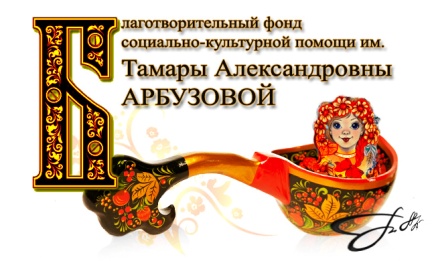 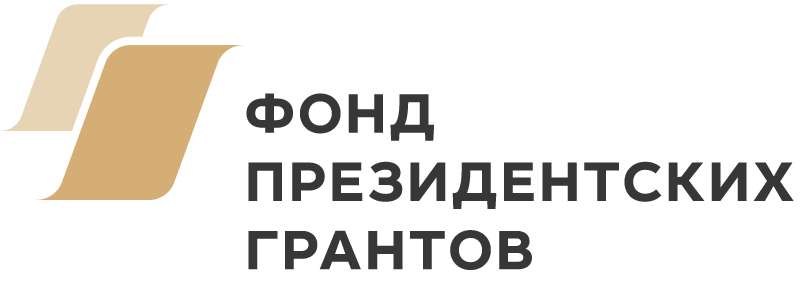                                 Полезная информациядля участников Творческой школы НО «Благотворительный фонд им. Т.А.Арбузовой» в ДОЛ «Восход»Дорогие участники Творческой школы! Доводим до Вашего сведения:Наша творческая смена в ДОЛ «Восход» с 14 по 27 августа 2018 года;Заезд в лагерь 14-го августа в течение дня, выезд из лагеря 27-го августа в течение дня; По вопросу, связанному с приобретением путевки, звонить по телефону: +7 (3823) 54-24-10 Татьяна Георгиевна (для участников в творческой школе платно).Участников, которые приезжают из отдаленных районов, постараемся встретить и доставить до лагеря (бесплатно);Всем детям, участникам Творческой школы, необходимо иметь при себе на время пребывания в лагере медицинскую справку: медицинскую справку установленного образца 079-У; (с указанием последней даты прививок:АКДСкорьветрянкапаротиткраснухагепатитполиомиелит;    Отметка об осмотре на педикулез.Справку формы №291 о том, что нет контакта с людьми с инфекционными заболеваниями, заверенная круглой или треугольной печатью (за 3-е суток до заезда).копию свидетельства о рождении;копию медицинского полиса;Отсутствие любого из названных документов является законным основанием для отказа в зачислении ребенка в лагерь.Подробная информация здесь: http://www.dolvoshod.ru/dokumentyВсем взрослым необходимо иметь с собой медицинскую книжку;7. Уважаемые преподаватели! Уточните, пожалуйста, информацию по Курсам повышения квалификации (кто, какой инструмент(ы));Свои вопросы, пожелания можете направлять на электронный адрес pikulin@inbox.ru или по телефону 8-913-865-27-77.С уважением, директор Благотворительного фонда им. Т.А.Арбузовой Сергей Пикулин.